КАК ОПРЕДЕЛИТЬ, ЕСТЬ ЛИ У РЕБЁНКА ДИСГРАФИЧЕСКИЕ ОШИБКИ?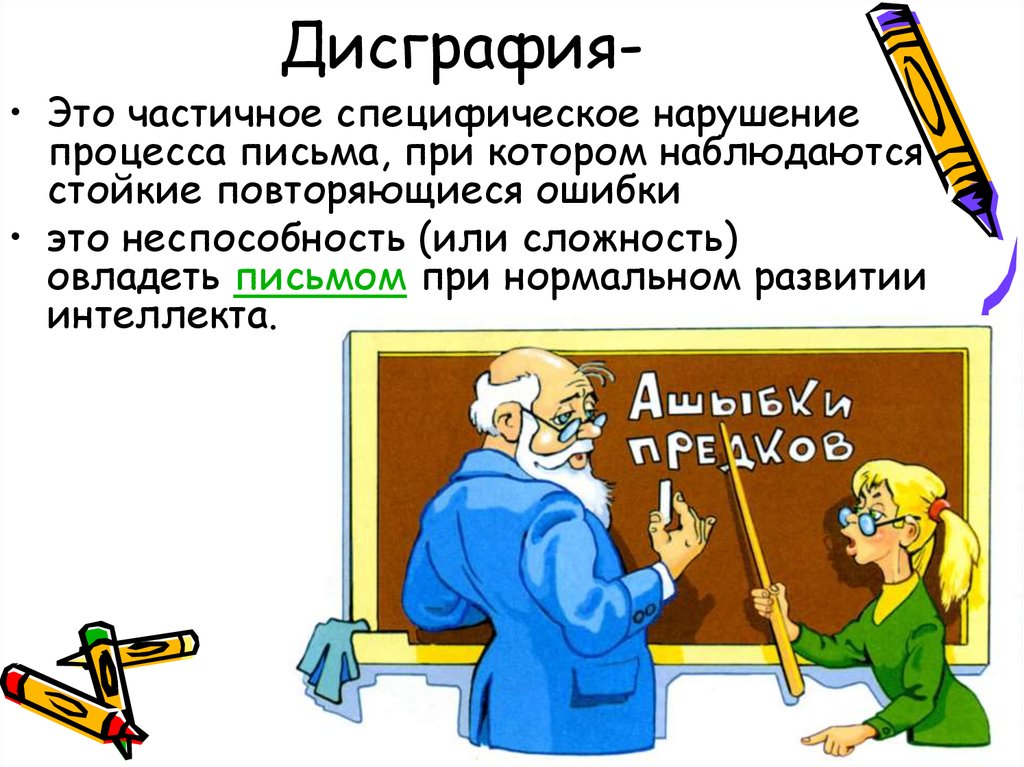 Для определения специфических (дисграфических) ошибок ниже приведена классификация.Ошибки, обусловленные несформированностью фонематических процессов и слуховосприятия: пропуски гласных букв:  всят-висят, комнта-комната, урожй-урожай;  пропуски согласных букв: комата-комната, вей-всей;  пропуски слогов и частей слова: стрки-стрелки;  замена гласных: пище-пищу, сесен-сосен, люгкий-легкий;  замена согласных: тва-два, роча-роща, урошай-урожай, боказываедпоказывает;  перестановки букв и слогов: онко-окно;  недописывание букв и слогов: чере-через, на ветка-на ветках, диктандиктант;  наращивание слов лишними буквами и слогами: детити-дети, снегснег, диктанат-диктант;  искажение слова: мальни-маленький, чайщик-чащи;  слитное написание слов и их произвольное деление: два-два, бойчасовбой часов, в ся-вся;  неумение определить границы предложения в тексте, слитное написание предложений: Снег покрыл всю землю. Белым ковром. Замерзла Речка птицам голодно. - Снег покрыл всю землю белым ковром. Замерзла речка. Птицам голодно.  нарушение смягчения согласных: болшой-большой, толко-только, умчалис-умчались, мач-мяч.Ошибки, обусловленные несформированностью лексикограмматической стороны речи:  нарушения согласования слов: с еловый ветки-с еловой ветки, появилось трава-появилась трава, огромная бабочки-огромные бабочки;  нарушения управления: вветка - с ветки; умчались к чащу - умчались в чащу, сидит стул - сидит на стуле;  замена слов по звуковому сходству; слитное написание предлогов и раздельное написание приставок: вроще-в роще, настене-на стене, на бухли-набухли;  пропуски слов в предложении.Ошибки, обусловленные несформированностью зрительного узнавания, анализа и синтеза, пространственного восприятия:  замена букв, отличающихся разным положением в пространстве: ш-т, д-в, д-б;  замена букв, отличающихся различным количеством одинаковых элементов: и-ш, ц-щ;  замена букв, имеющих дополнительные элементы: и-ц, ш-щ, п-т, х-ж, л-м;  зеркальное написание букв: с, э, ю;  пропуски, лишние или неправильно расположенные элементы букв.